Juicy Wonder of the Two Seas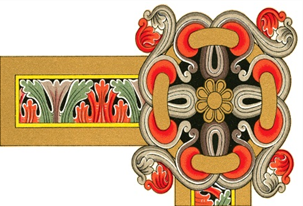 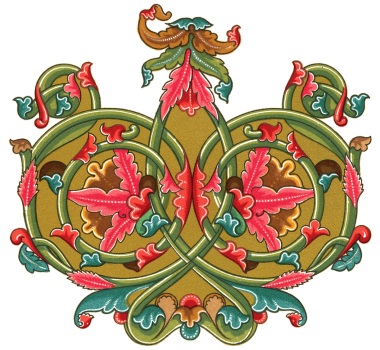 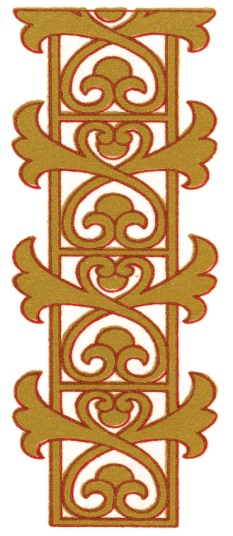 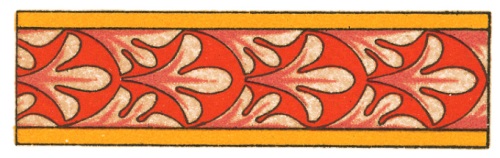 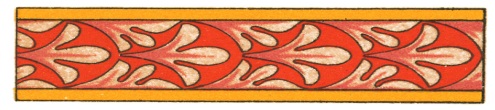 Amidst the land of the fish huntersAnd its history of pearl diversDelicacy of the land, Jan BurgerBring pride to the red and white colorsThe taste is so great and groovyIt is tasty, cheap yet so damn good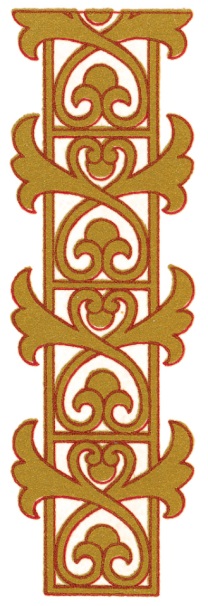 The cheese and sauce is very juicyA great meal wrapped around in foilExclusive to only these here partsThis great taste will never ever spoilI cannot even dare to complainBlessed to live in between two seas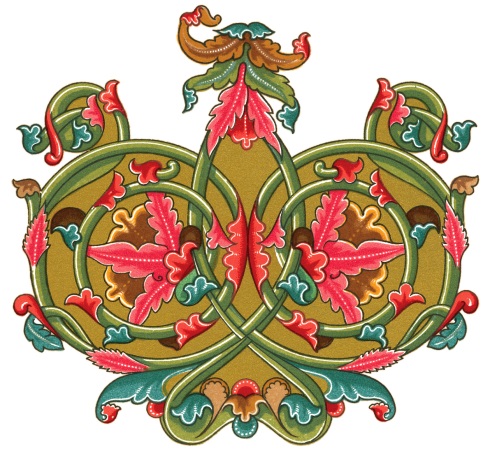 I salute you, Kingdom of Bahrain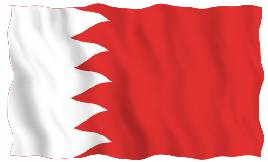 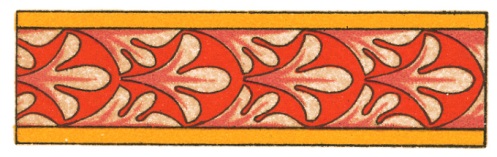 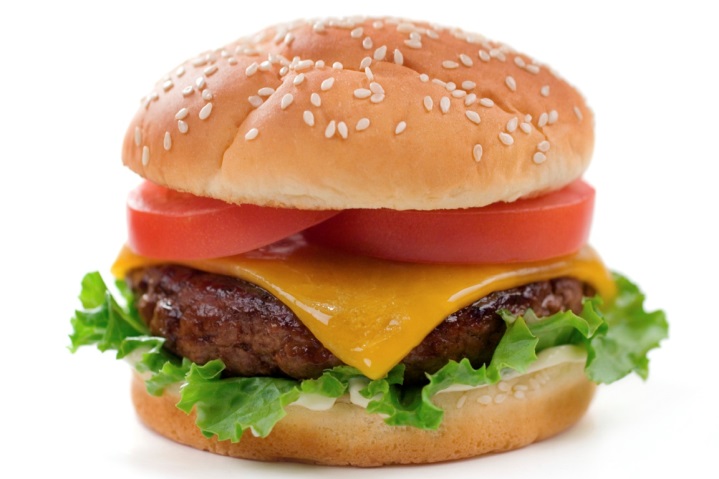 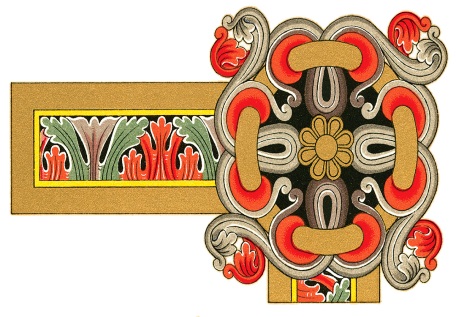 